Тема недели: «Весна в окно стучится…» Весенние ручейки».Познавательно-исследовательская деятельность (математическое развитие)	Тема: «Путешествие в Цифроцирк»	Цель: Формирование у детей элементарных математических представлений, привлекать внимание, к интеллектуально-творческому развитию с помощью развивающих игр Воскобовича.Задачи:- Развивать умение складывать фигуру «Поезда» путем перемещения частей в пространстве;-закреплять умение сравнивать геометрические фигуры по форме, цвету, размеру, понимать пространственные характеристики «слева» и «справа»;-развивать воображение, фантазию, речь, мелкую моторику;-закрепить числовой ряд в пределах 5;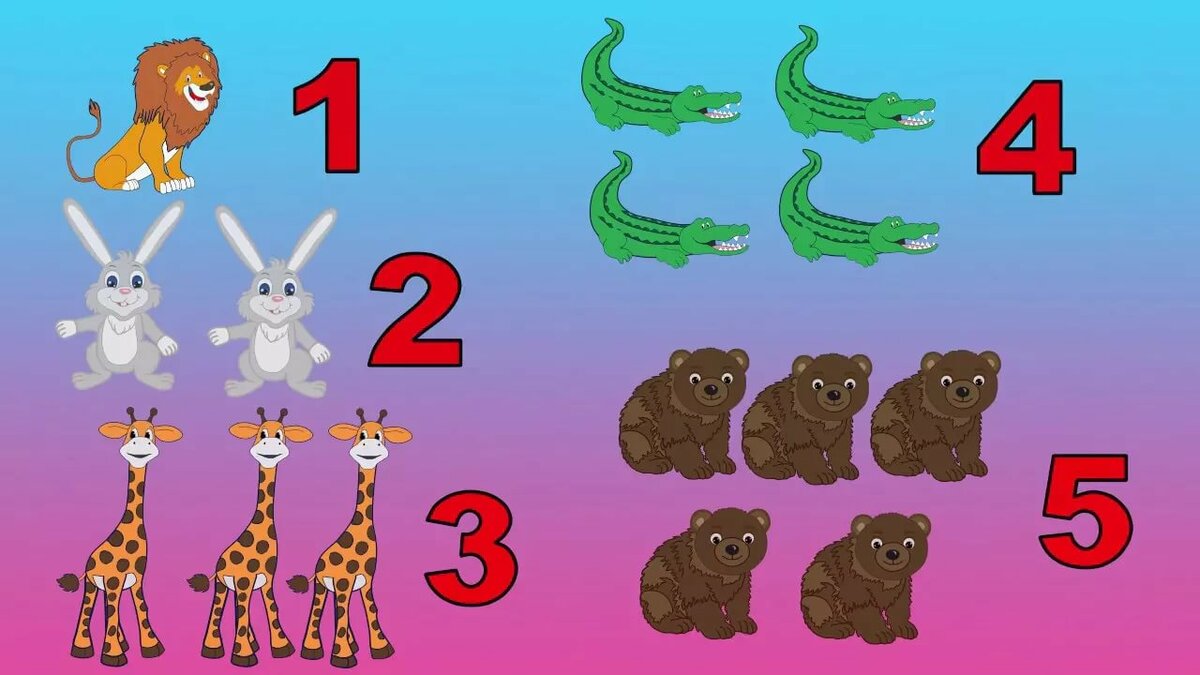 Восприятие художественной литературы.Заучивание Плещеев «Сельская песня» Программное содержание: Учить эмоционально   воспринимать и понимать образное содержание поэтического текста, связывать с реальными картинами природы, передавать характер стихотворения в самостоятельном чтении; обогащать словарь образными словами и выражениями.Оборудование:иллюстрации о весне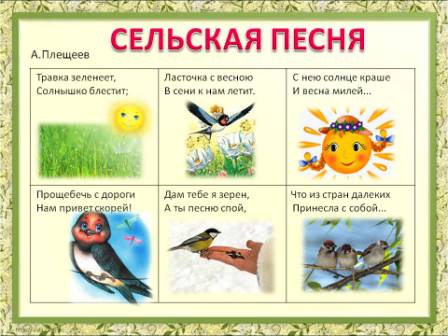 3.Продуктивная деятельность (рисование)Рисование Тема «Скворечник»Программное содержание: Учить детей рисовать предмет, состоящий из прямоугольной формы, круга, прямой крыши; правильно передавать относительную величину частей предмета. Закреплять приемы закрашивания.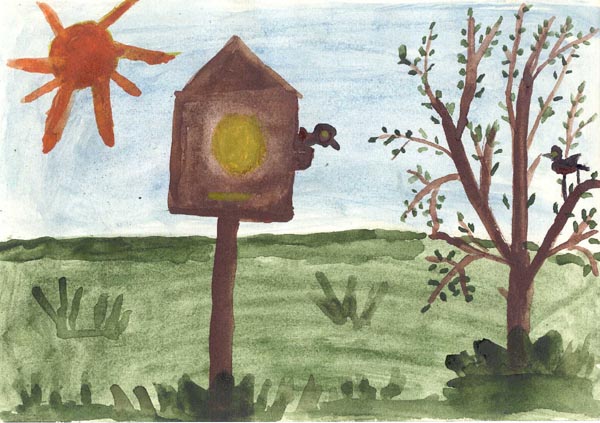 4.Коммуникативная деятельность (Речевое развитие)	«Составление описательного рассказа о животных по картинкам» Программное содержание:Связная речь: учить составлять короткие рассказы по картинке;Словарь и грамматика: закрепить умение образовывать формы единственного и множественного числа существительных – названий детенышей;Звуковая культура речи: учить отчетливо произносить звуки З-Зь, выделять эти звуки из слов.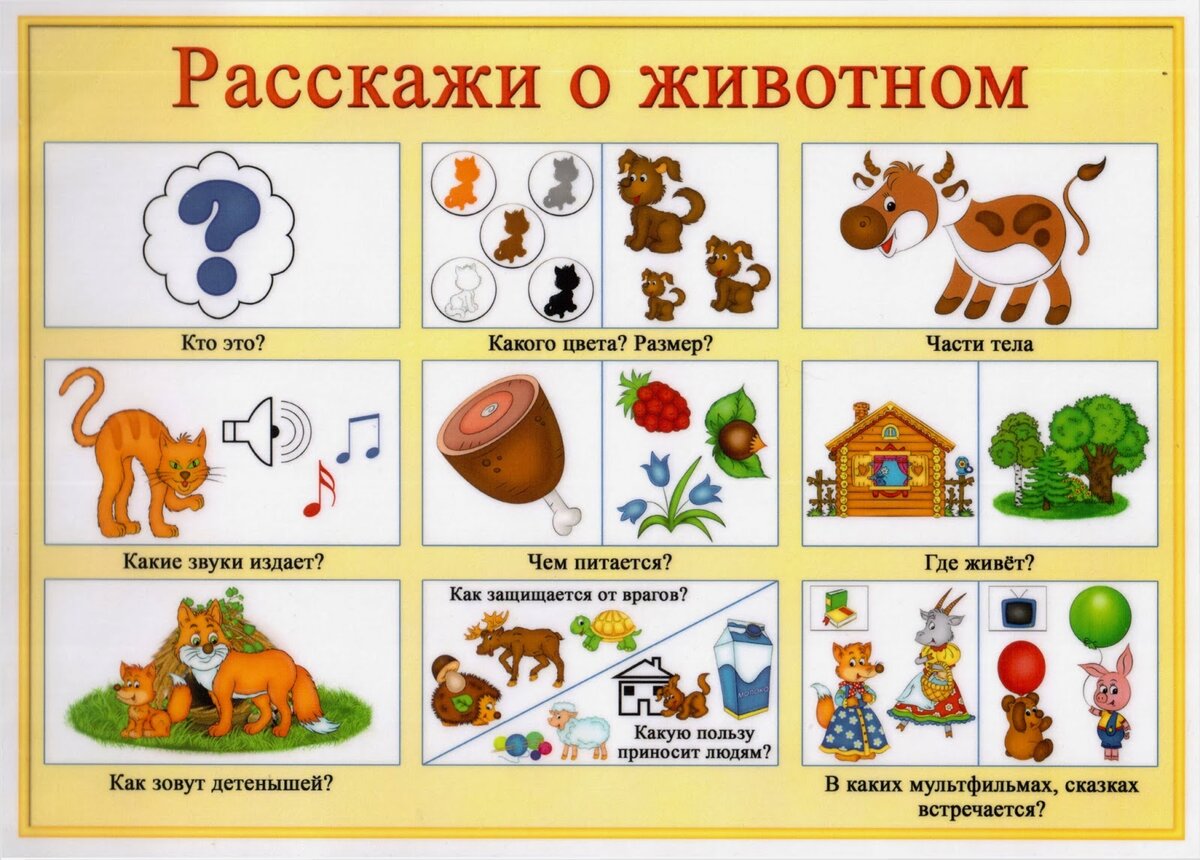 5. Продуктивная деятельность (конструирование)	Тема: Занятие по замыслу.	Программное содержание: Закреплять у детей полученные знания и конструктивные навыки, способствовать развитию их творчества, самостоятельности и организованности. Научить создавать замысел и реализовывать его, добиваясь поставленной цели.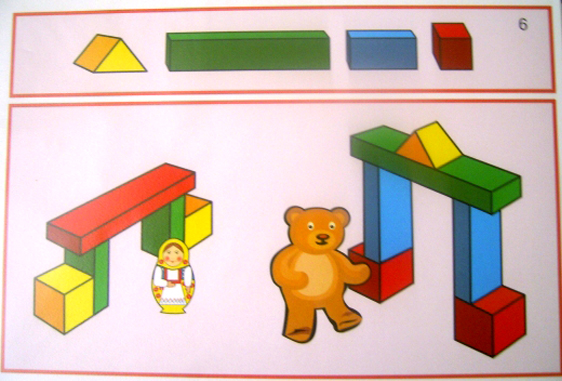 6.Позновательно-исследовательская деятельность (Познание)Тема: Рассказ воспитателя об изменениях в природе с наступлением весны, о жизни лесных животных весной».:Знакомить детей с признаками весны, таяньем снега, образованием ручейков.Уточнить и расширить представления детей о внешнем виде взрослых животных и их детенышей ( заяц, медведь, белка, лиса, волк), некоторых особенностях образа жизни весной. Познакомить с 2-3 элементарными правилами поведения в лесу. Вызвать желание бережно относится к лесным обитателям, выполнять правила поведения.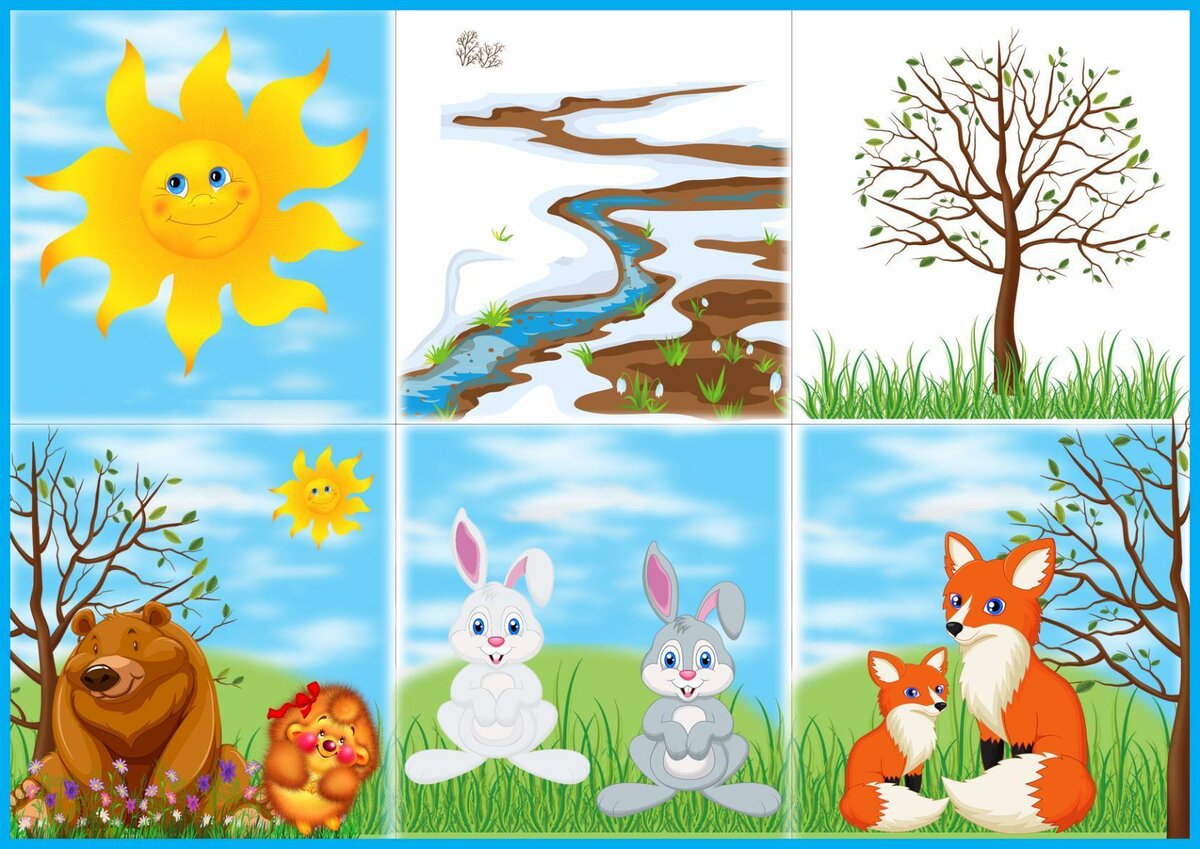 Загадки:1. Она приходит с ласкою
И со своею сказкою.
Волшебной палочкой взмахнёт-
В лесу подснежник расцветёт. (весна)2. Ну-ка, кто из вас ответит:Не огонь, а больно жжет,Не фонарь, а ярко светит,И не пекарь, а печет. (Солнце)3. Приказало солнце: «Стой!Семицветный мост крутой!»Тучи скрыли солнца свет -Рухнул мост, а щепок нет. (Радуга)Дидактическая игра: «Что изменилось?»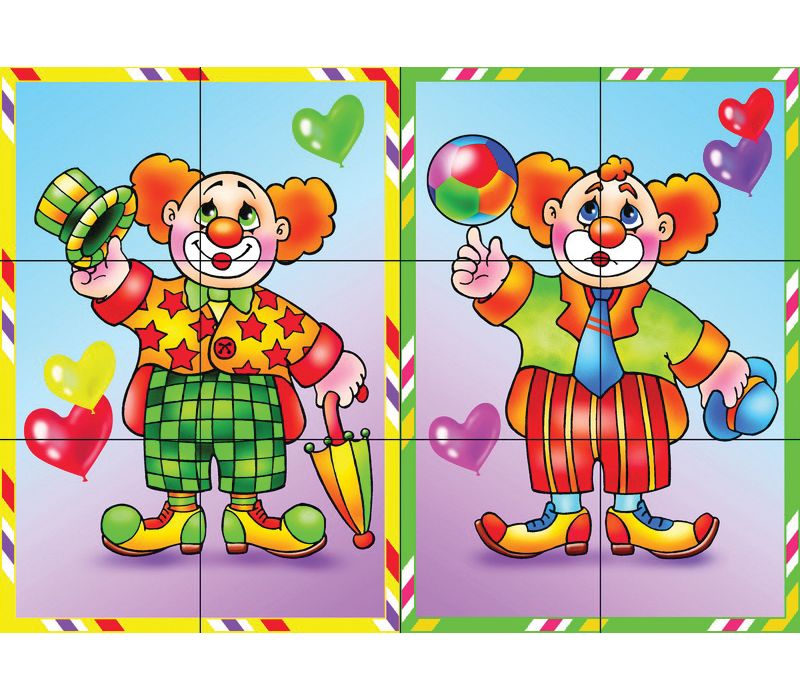 